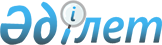 О внесении изменений в решение Отрарского районного маслихата от 22 декабря 2016 года № 8/40-VІ "О районном бюджете на 2017-2019 годы"
					
			С истёкшим сроком
			
			
		
					Решение Отрарского районного маслихата Южно-Казахстанской области от 7 ноября 2017 года № 20/95-VI. Зарегистрировано Департаментом юстиции Южно-Казахстанской области 14 ноября 2017 года № 4262. Срок действия решения - до 1 января 2018 года
      В соответствии с пунктом 5 статьи 109 Бюджетного кодекса Республики Казахстан от 4 декабря 2008 года, подпунктом 1) пункта 1 статьи 6 Закона Республики Казахстан от 23 января 2001 года "О местном государственном управлении и самоуправлении в Республике Казахстан" и решением Южно-Казахстанского областного маслихата от 23 октября 2017 года № 15/186-VI "О внесении изменений и дополнения в решение Южно-Казахстанского областного маслихата от 9 декабря 2016 года № 8/74-VІ "Об областном бюджете на 2017-2019 годы", зарегистрированного в реестре государственной регистрации нормативных правовых актов за № 4241, Отрарский районный маслихат РЕШИЛ:
      1. Внести в решение Отрарского районного маслихата от 22 декабря 2016 года № 8/40-VІ "О районном бюджете на 2017-2019 годы" (зарегистрированного в Реестре государственной регистрации нормативных правовых актов за № 3936, опубликованного 30 декабря 2016 года в газете "Отырар алқабы" и 17 января 2017 года в Эталонном контрольном банке нормативных правовых актов Республики Казахстан в электронном виде) следующие изменения:
      пункт 1 изложить в следующей редакции:
      "1. Утвердить районный бюджет Отрарского района на 2017-2019 годы согласно приложениям 1, 2 и 3 соответственно, в том числе на 2017 год в следующих объемах:
      1) доходы – 9 538 871 тысяч тенге, в том числе по:
      налоговым поступлениям – 972 968 тысяч тенге;
      неналоговым поступлениям – 12 854 тысяч тенге;
      поступлениям от продажи основного капитала – 5 686 тысяч тенге;
      поступлениям трансфертов – 8 547 363 тысяч тенге;
      2) затраты – 9 714 489 тысяч тенге;
      3) чистое бюджетное кредитование – 27 992 тысяч тенге, в том числе:
      бюджетные кредиты – 34 035 тысяч тенге;
      погашение бюджетных кредитов – 6 043 тысяч тенге;
      4) сальдо по операциям с финансовыми активами – 0, в том числе:
      приобретение финансовых активов – 0;
      поступления от продажи финансовых активов государства – 0;
      5) дефицит (профицит) бюджета – -203 610 тысяч тенге;
      6) финансирование дефицита (использование профицита) бюджета - 203 610 тысяч тенге, в том числе:
      поступление займов – 34 035 тысяч тенге;
      погашение займов – 6 043 тысяч тенге.
      используемые остатки бюджетных средств – 175 618 тысяч тенге.".
      2. Приложения 1, 2 к указанному решению изложить в новой редакции согласно приложениям 1, 2 к настоящему решению.
      3. Государственному учреждению "Аппарат Отрарского районного маслихата" в установленном законодательством Республики Казахстан порядке обеспечить:
      1) государственную регистрацию настоящего решения в территориальном органе юстиции;
      2) в течение десяти календарных дней со дня государственной регистрации настоящего решения маслихата направление его копии в бумажном и электронном виде на казахском и русском языках в Республиканское государсвенное предприятие на праве хозяйственного ведения "Республиканский центр правовой информации" для официального опубликаования и включения в Эталонный контрольный банк нормативных прововых актов Республики Казахстан;
      3) в течение десяти календарных дней после государственной регистрации настоящего решения направление его копии на официальное опубликование в периодические печатные издания, распространяемых на территории Отрарского района;
      4) размещение настоящего решения на интернет-ресурсе Отрарского районного маслихата после его официального опубликования.
      4. Настоящее решение вводится в действие с 1 января 2017 года. Районный бюджет на 2017 год Перечень бюджетных программ по аппаратам сельского округа на 2017 год
					© 2012. РГП на ПХВ «Институт законодательства и правовой информации Республики Казахстан» Министерства юстиции Республики Казахстан
				
      Председатель сессии

      районного маслихата

Ж. Мырзапейс

      И.о. секретаря

      районного маслихата

С. Кішібай
Приложение 1 к решению
Отрарского районного
маслихата от 07 ноября
2017 года № 20/95-VIПриложение 1 к решению
Отрарского районного
маслихата от 22 декабря
2016 года № 8/40-VI
Категория
Категория
Категория
Наименование
сумма, тысяч тенге
Класс
Класс
Класс
сумма, тысяч тенге
Подкласс
Подкласс
сумма, тысяч тенге
1. ДОХОДЫ
9 538 871 
1
Налоговые поступления
972 968 
01
Подоходный налог
362 706 
2
Индивидуальный подоходный налог
362 706 
03
Социальный налог
291 528 
1
Социальный налог
291 528 
04
Hалоги на собственность
291 118 
1
Hалоги на имущество
242 116 
3
Земельный налог
6 610 
4
Hалог на транспортные средства
39 394 
5
Единый земельный налог
2 998 
05
Внутренние налоги на товары, работы и услуги
22 607 
2
Акцизы
2 027 
3
Поступления за использование природных и других ресурсов
6 500 
4
Сборы за ведение предпринимательской и профессиональной деятельности
13 915 
5
Налог на игорный бизнес
165 
7
Прочие налоги
9 
1
Прочие налоги
9 
08
Обязательные платежи, взимаемые за совершение юридически значимых действий и (или) выдачу документов уполномоченными на то государственными органами или должностными лицами
5 000 
1
Государственная пошлина
5 000 
2
Неналоговые поступления
12 854 
01
Доходы от государственной собственности
6 885 
1
Поступления части чистого дохода республиканских государственных предприятий
731 
5
Доходы от аренды имущества, находящегося в государственной собственности
6 140 
7
Вознаграждения по бюджетным кредитам, выданным из местного бюджета физическим лицам
4 
9
Прочие доходы от государственной собственности
10 
04
Штрафы, пени, санкции, взыскания, налагаемые государственными учреждениями, финансируемыми из государственного бюджета, а также содержащимися и финансируемыми из бюджета (сметы расходов) Национального Банка Республики Казахстан 
320 
1
Штрафы, пени, санкции, взыскания, налагаемые государственными учреждениями, финансируемыми из государственного бюджета, а также содержащимися и финансируемыми из бюджета (сметы расходов) Национального Банка Республики Казахстан, за исключением поступлений
320 
06
Прочие неналоговые поступления
5 649 
1
Прочие неналоговые поступления
5 649 
3
Поступления от продажи основного капитала
5 686 
03
Продажа земли и нематериальных активов
5 686 
1
Продажа земли
5 686 
4
Поступления трансфертов 
8 547 363 
02
Трансферты из вышестоящих органов государственного управления
8 547 363 
2
Трансферты из областного бюджета
8 547 363 
Функциональная группа 
Функциональная группа 
Функциональная группа 
Функциональная группа 
Функциональная группа 
сумма, тысяч тенге
Функциональная подгруппа
Функциональная подгруппа
Функциональная подгруппа
Функциональная подгруппа
сумма, тысяч тенге
Администратор бюджетных программ
Администратор бюджетных программ
Администратор бюджетных программ
сумма, тысяч тенге
Программа
Программа
сумма, тысяч тенге
Наименование
2. Затраты
9 714 489
01
Государственные услуги общего характера
493 654
1
Представительные, исполнительные и другие органы, выполняющие общие функции государственного управления
421 512
112
Аппарат маслихата района (города областного значения)
24 049
001
Услуги по обеспечению деятельности маслихата района (города областного значения)
22 137
002
Создание информационных систем
928
003
Капитальные расходы государственных органов
984
122
Аппарат акима района (города областного значения)
107 726
001
Услуги по обеспечению деятельности акима района (города областного значения)
98 030
003
Капитальные расходы государственных органов
9 696
123
Аппарат акима района в городе, города районного значения, поселка, аула (села), аульного (сельского) округа
289 737
001
Услуги по обеспечению деятельности акима района в городе, города районного значения, поселка, аула (села), аульного (сельского) округа
281 227
022
Капитальные расходы государственных органов
7 843
032
Капитальные расходы подведомственных государственных учреждений и организаций
667
2
Финансовая деятельность
130
459
Отдел экономики и финансов района (города областного значения)
130
010
Приватизация, управление коммунальным имуществом, постприватизационная деятельность и регулирование споров, связанных с этим
130
5
Планирование и статистическая деятельность
2 000
459
Отдел экономики и финансов района (города областного значения
2 000
061
Экспертиза и оценка документации по вопросам бюджетных инвестиций, проведение оценки реализации бюджетных инвестиций
2 000
9
Прочие государственные услуги общего характера
70 012
458
Отдел жилищно-коммунального хозяйства, пассажирского транспорта и автомобильных дорог района (города областного значения)
31 378
001
Услуги по реализации государственной политики на местном уровне в области жилищно-коммунального хозяйства, пассажирского транспорта и автомобильных дорог 
30 578
013
Капитальные расходы государственных органов
800
459
Отдел экономики и финансов района (города областного значения)
38 634
001
Услуги по реализации государственной политики в области формирования и развития экономической политики, государственного планирования, исполнения бюджета и управления коммунальной собственностью района (города областного значения)
36 627
015
Капитальные расходы государственных органов
2 007
02
Оборона
13 904
1
Военные нужды
13 782
122
Аппарат акима района (города областного значения)
13 782
005
Мероприятия в рамках исполнения всеобщей воинской обязанности
13 782
2
Организация работы по чрезвычайным ситуациям
122
122
Аппарат акима района (города областного значения)
122
007
Мероприятия по профилактике и тушению степных пожаров районного (городского) масштаба, а также пожаров в населенных пунктах, в которых не созданы органы государственной противопожарной службы
122
03
Общественный порядок, безопасность, правовая, судебная, уголовно-исполнительная деятельность
9 055
9
Прочие услуги в области общественного порядка и безопасности
9 055
458
Отдел жилищно-коммунального хозяйства, пассажирского транспорта и автомобильных дорог района (города областного значения)
9 055
021
Обеспечение безопасности дорожного движения в населенных пунктах
9 055
04
Образование
5 983 963
1
Дошкольное воспитание и обучение
971 040
123
Аппарат акима района в городе, города районного значения, поселка, аула (села), аульного (сельского) округа
774 533
004
Поддержка организаций дошкольного воспитания и обучения
30 877
041
Реализация государственного образовательного заказа в дошкольных организациях образования
743 656
464
Отдел образования района (города областного значения)
104 037
040
Реализация государственного образовательного заказа в дошкольных организациях образования
104 037
472
Отдел строительства, архитектуры и градостроительства района (города областного значения)
92 470
037
Строительство и реконструкция объектов образования
92 470
2
Начальное, основное среднее и общее среднее образование
4 674 616
464
Отдел образования района (города областного значения)
4 663 483
003
Общеобразовательное обучение
4 532 781
006
Дополнительное образование для детей
130 702
472
Отдел строительства, архитектуры и градостроительства района (города областного значения)
11 133
022
Строительство и реконструкция объектов начального, основного среднего и общего среднего образования
11 133
9
Прочие услуги в области образования
338 307
464
Отдел образования района (города областного значения)
338 307
001
Услуги по реализации государственной политики на местном уровне в области образования 
14 521
005
Приобретение и доставка учебников, учебно-методических комплексов для государственных учреждений образования района (города областного значения)
71 896
012
Капитальные расходы государственного органа
200
015
Ежемесячные выплаты денежных средств опекунам (попечителям) на содержание ребенка-сироты (детей-сирот), и ребенка (детей), оставшегося без попечения родителей за счет трансфертов из республиканского бюджета
5 764
067
Капитальные расходы подведомственных государственных
учреждений и организаций
245 926
06
Социальная помощь и социальное обеспечение
616 118
1
Социальное обеспечение
238 644
451
Отдел занятости и социальных программ района (города областного значения)
237 140
016
Государственные пособия на детей до 18 лет
83 857
025
Внедрение обусловленной денежной помощи по проекту Өрлеу
153 283
464
Отдел образования района (города областного значения)
1 504
030
Содержание ребенка (детей), переданного патронатным воспитателям
1 504
2
Социальная помощь
323 152
451
Отдел занятости и социальных программ района (города областного значения)
323 152
002
Программа занятости
144 124
004
Оказание социальной помощи на приобретение топлива специалистам здравоохранения, образования, социального обеспечения, культуры и спорта в сельской местности в соответствии с законодательством Республики Казахстан
6 200
007
Социальная помощь отдельным категориям нуждающихся граждан по решениям местных представительных органов
27 087
010
Материальное обеспечение детей-инвалидов, воспитывающихся и обучающихся на дому
1 664
014
Оказание социальной помощи нуждающимся гражданам на дому
63 043
017
Обеспечение нуждающихся инвалидов обязательными гигиеническими средствами и предоставление услуг специалистами жестового языка, индивидуальными помощниками в соответствии с индивидуальной программой реабилитации инвалида
47 905
023
Обеспечение деятельности центров занятости
33 129
9
Прочие услуги в области социальной помощи и социального обеспечения
54 322
451
Отдел занятости и социальных программ района (города областного значения)
54 322
001
Услуги по реализации государственной политики на местном уровне в области обеспечения занятости и реализации социальных программ для населения
41 132
011
Оплата услуг по зачислению, выплате и доставке пособий и других социальных выплат
2 567
021
Капитальные расходы государственных органов
1 090
050
Реализация Плана мероприятий по обеспечению прав и улучшению качества жизни инвалидов
9 233
067
Капитальные расходы подведомственных государственных учреждений и организаций
300
07
Жилищно-коммунальное хозяйство
700 944
1
Жилищное хозяйство
64 636
458
Отдел жилищно-коммунального хозяйства, пассажирского транспорта и автомобильных дорог района (города областного значения)
3 300
003
Организация сохранения государственного жилищного фонда
3 300
472
Отдел строительства, архитектуры и градостроительства района (города областного значения)
61 336
003
Строительство и (или) приобретение жилья государственного коммунального жилищного фонда
41 775
004
Проектирование, развитие, обустройство и (или) приобретение инженерно-коммуникационной инфраструктуры 
19 561
2
Коммунальное хозяйство
299 039
458
Отдел жилищно-коммунального хозяйства, пассажирского транспорта и автомобильных дорог района (города областного значения)
120 454
012
Функционирование системы водоснабжения и водоотведения
43 500
026
Организация эксплуатации тепловых сетей, находящихся в коммунальной собственности районов (городов областного значения)
56 016
028
Развитие коммунального хозяйства
7 504
048
Развитие благоустройства городов и населенных пунктов
8 641
058
Развитие системы водоснабжения и водоотведения в сельских населенных пунктах
4 793
472
Отдел строительства, архитектуры и градостроительства района (города областного значения)
178 585
007
Развитие благоустройства городов и населенных пунктов
178 585
3
Благоустройство населенных пунктов
337 269
458
Отдел жилищно-коммунального хозяйства, пассажирского транспорта и автомобильных дорог района (города областного значения)
337 269
015
Освещение улиц в населенных пунктах
63 628
016
Обеспечение санитарии населенных пунктов
12 350
018
Благоустройство и озеленение населенных пунктов
261 291
08
Культура, спорт, туризм и информационное пространство
746 198
1
Деятельность в области культуры
247 618
455
Отдел культуры и развития языков района (города областного значения)
143 591
003
Поддержка культурно-досуговой работы
143 591
472
Отдел строительства, архитектуры и градостроительства района (города областного значения)
104 027
011
Развитие объектов культуры
104 027
2
Спорт
298 380
465
Отдел физической культуры и спорта района (города областного значения)
196 359
001
Услуги по реализации государственной политики на местном уровне в области развития языков и культуры
11 722
004
Капитальные расходы государственных органов
258
005
Развитие массового спорта и национальных видов спорта 
177 502
006
Проведение спортивных соревнований на районном (города областного значения) уровне
3 850
007
Подготовка и участие членов сборных команд района (города областного значения) по различным видам спорта на областных спортивных соревнованиях
1 155
032
Капитальные расходы подведомственных государственных учреждений и организаций
1 872
472
Отдел строительства, архитектуры и градостроительства района (города областного значения)
102 021
008
Развитие объектов спорта и туризма
102 021
3
Информационное пространство
126 907
455
Отдел культуры и развития языков района (города областного значения)
107 489
006
Функционирование районных (городских) библиотек
91 964
007
Развитие государственного языка и других языков народа Казахстана
15 525
456
Отдел внутренней политики района (города областного значения)
19 418
002
Услуги по проведению государственной информационной политики
19 418
9
Прочие услуги по организации культуры, спорта, туризма и информационного пространства
73 293
455
Отдел культуры и развития языков района (города областного значения)
25 506
001
Услуги по реализации государственной политики на местном уровне в области развития языков и культуры
12 371
010
Капитальные расходы государственных органов
150
032
Капитальные расходы подведомственных государственных учреждений и организаций
12 985
456
Отдел внутренней политики района (города областного значения)
47 787
001
Услуги по реализации государственной политики на местном уровне в области информации, укрепления государственности и формирования социального оптимизма граждан
18 632
003
Реализация региональных программ в сфере молодежной политики
27 176
006
Капитальные расходы государственных органов
332
032
Капитальные расходы подведомственных государственных учреждений и организаций
1 647
9
Топливно-энергетический комплекс и недропользование
333 595
9
Прочие услуги в области топливно-энергетического комплекса и недропользования
333 595
458
Отдел жилищно-коммунального хозяйства, пассажирского транспорта и автомобильных дорог района (города областного значения)
333 595
036
Развитие газотранспортной системы 
333 595
10
Сельское, водное, лесное, рыбное хозяйство, особо охраняемые природные территории, охрана окружающей среды и животного мира, земельные отношения
350 649
1
Сельское хозяйство
345 053
472
Отдел строительства, архитектуры и градостроительства района (города областного значения)
72 184
010
Развитие объектов сельского хозяйства
72 184
473
Отдел ветеринарии района (города областного значения)
228 958
001
Услуги по реализации государственной политики на местном уровне в сфере ветеринарии
24 912
003
Капитальные расходы государственных органов
3 494
005
Обеспечение функционирования скотомогильников (биотермических ям) 
2 210
006
Организация санитарного убоя больных животных
1 070
007
Организация отлова и уничтожения бродячих собак и кошек
3 116
008
Возмещение владельцам стоимости изымаемых и уничтожаемых больных животных, продуктов и сырья животного происхождения
1 247
009
Проведение ветеринарных мероприятий по энзоотическим болезням животных
30 928
010
Проведение мероприятий по идентификации сельскохозяйственных животных
1 400
011
Проведение противоэпизоотических мероприятий
160 581
498
Отдел земельных отношений и сельского хозяйства района (города областного значения)
43 911
001
Услуги по реализации государственной политики на местном уровне в сфере земельных отношений и сельского хозяйства
43 711
003
Капитальные расходы государственного органа
200
09
Прочие услуги в области сельского, водного, лесного, рыбного хозяйства, охраны окружающей среды и земельных отношений
5 596
459
Отдел экономики и финансов района (города областного значения)
5 596
099
Реализация мер по оказанию социальной поддержки специалистов
5 596
11
Промышленность, архитектурная, градостроительная и строительная деятельность
45 162
2
Архитектурная, градостроительная и строительная деятельность
45 162
472
Отдел строительства, архитектуры и градостроительства района (города областного значения)
45 162
001
Услуги по реализации государственной политики в области строительства, архитектуры и градостроительства на местном уровне
29 232
013
Разработка схем градостроительного развития территории района, генеральных планов городов районного (областного) значения, поселков и иных сельских населенных пунктов
12 508
015
Капитальные расходы государственных органов
3 422
12
Транспорт и коммуникации
206 994
1
Автомобильный транспорт
206 994
458
Отдел жилищно-коммунального хозяйства, пассажирского транспорта и автомобильных дорог района (города областного значения)
206 994
023
Обеспечение функционирования автомобильных дорог
206 994
13
Прочие
122 475
3
Поддержка предпринимательской деятельности и защита конкуренции
19 387
469
Отдел предпринимательства района (города областного значения)
19 387
001
Услуги по реализации государственной политики на местном уровне в области развития предпринимательства и промышленности 
19 037
004
Капитальные расходы государственных органов
350
9
Прочие
103 088
458
Отдел жилищно-коммунального хозяйства, пассажирского транспорта и автомобильных дорог района (города областного значения)
89 185
040
Реализация мер по содействию экономическому развитию регионов в рамках Программы "Развитие регионов" 
41 019
065
Формирование или увеличение уставного капитала юридических лиц
48 166
459
Отдел экономики и финансов района (города областного значения)
13 903
008
Разработка или корректировка, а также проведение необходимых экспертиз технико-экономических обоснований местных бюджетных инвестиционных проектов и конкурсных документаций концессионных проектов, консультативное сопровождение концессионных проектов
2 000
012
Резерв местного исполнительного органа района (города областного значения) 
11 903
14
Обслуживание долга
9
1
Обслуживание долга
9
459
Отдел экономики и финансов района (города областного значения)
9
021
Обслуживание долга местных исполнительных органов по выплате вознаграждений и иных платежей по займам из областного бюджета
9
15
Трансферты
91 769
01
Трансферты
91 769
459
Отдел экономики и финансов района (города областного значения)
91 769
006
Возврат неиспользованных (недоиспользованных) целевых трансфертов
19 093
051
Трансферты органам местного самоуправления
72 676
3. Чистое бюджетное кредитование
27 992
Бюджетные кредиты
34 035
10
Сельское, водное, лесное, рыбное хозяйство, особо охраняемые природные территории, охрана окружающей среды и животного мира, земельные отношения
34 035
1
Сельское хозяйство
34 035
459
Отдел экономики и финансов района (города областного значения)
34 035
018
Бюджетные кредиты для реализации мер социальной поддержки специалистов
34 035
05
Погашение бюджетных кредитов
6 043
1
Погашение бюджетных кредитов
6 043
001
Погашение бюджетных кредитов, выданных из государственного бюджета
6 043
013
Погашение бюджетных кредитов, выданных из местного бюджета физическим лицам
6 043
4. Сальдо по операциям с финансовыми активами
0
Приобретение финансовых активов 
0
Поступления от продажи финансовых активов государства 
0
5. Дефицит (профицит) бюджета
-203 610 
6. Финансирование дефицита (использование профицита) бюджета
203 610
7
Поступления займов
34 035
01
Внутренние государственные займы
34 035
2
Договоры займа
34 035
3
Займы, получаемые местным исполнительным органом района (города областного значения)
34 035
16
Погашение займов
6 043
01
Погашение займов
6 043
459
Отдел экономики и финансов района (города областного значения)
6 043
005
Погашение долга местного исполнительного органа перед вышестоящим бюджетом
6 043
8
Используемые остатки бюджетных средств
175 618
1
Остатки бюджетных средств
175 618
1
Свободные остатки бюджетных средств
175 618
1
Свободные остатки бюджетных средств
175 618Приложение 2 к решению
Отрарского районного
маслихата от 07 ноября
2017 года № 20/95-VIПриложение 5 к решению
Отрарского районного
маслихата от 22 декабря
2016 года № 8/40-VI
Функциональная группа
Функциональная группа
Функциональная группа
Функциональная группа
Функциональная группа
сумма, тысяч тенге
Функциональная подгруппа
Функциональная подгруппа
Функциональная подгруппа
Функциональная подгруппа
сумма, тысяч тенге
Администратор бюджетных программ
Администратор бюджетных программ
Администратор бюджетных программ
сумма, тысяч тенге
Программа
Программа
сумма, тысяч тенге
Наименование
ІІ. Затраты
1 064 747 
Свод сельских округов по Отрарскому району
1 064 747 
01
Государственные услуги общего характера
289 737 
1
Представительные, исполнительные и другие органы, выполняющие общие функции государственного управления
289 737 
123
Аппарат акима района в городе, города районного значения, поселка, аула (села), аульного (сельского) округа
289 737 
001
Услуги по обеспечению деятельности акима района в городе, города районного значения, поселка, аула (села), аульного (сельского) округа
281 227 
022
Капитальные расходы государственных органов
7 843 
032
Капитальные расходы подведомственных государственных учреждений и организаций
667 
04
Образование
775 010 
1
Дошкольное воспитание и обучение
775 010 
123
Аппарат акима района в городе, города районного значения, поселка, аула (села), аульного (сельского) округа
775 010 
004
Поддержка организаций дошкольного воспитания и обучения
30 877 
041
Реализация государственного образовательного заказа в дошкольных организациях образования
744 133 
 Сельский округ "Караконур" Отрарского района 
69 821 
01
Государственные услуги общего характера
22 570 
1
Представительные, исполнительные и другие органы, выполняющие общие функции государственного управления
22 570 
123
Аппарат акима района в городе, города районного значения, поселка, аула (села), аульного (сельского) округа
22 570 
001
Услуги по обеспечению деятельности акима района в городе, города районного значения, поселка, аула (села), аульного (сельского) округа
22 250 
022
Капитальные расходы государственных органов
320 
04
Образование
47 251 
1
Дошкольное воспитание и обучение
47 251 
123
Аппарат акима района в городе, города районного значения, поселка, аула (села), аульного (сельского) округа
47 251 
004
Поддержка организаций дошкольного воспитания и обучения
1 500 
041
Реализация государственного образовательного заказа в дошкольных организациях образования
45 751 
Сельский округ "Аккум" Отрарского района 
41 653 
01
Государственные услуги общего характера
17 629 
1
Представительные, исполнительные и другие органы, выполняющие общие функции государственного управления
17 629 
123
Аппарат акима района в городе, города районного значения, поселка, аула (села), аульного (сельского) округа
17 629 
001
Услуги по обеспечению деятельности акима района в городе, города районного значения, поселка, аула (села), аульного (сельского) округа
17 129 
022
Капитальные расходы государственных органов
500 
04
Образование
24 024 
1
Дошкольное воспитание и обучение
24 024 
123
Аппарат акима района в городе, города районного значения, поселка, аула (села), аульного (сельского) округа
24 024 
004
Поддержка организаций дошкольного воспитания и обучения
1 500 
041
Реализация государственного образовательного заказа в дошкольных организациях образования
22 524 
Сельский округ "Коксарай" Отрарского района 
83 300 
01
Государственные услуги общего характера
25 972 
1
Представительные, исполнительные и другие органы, выполняющие общие функции государственного управления
25 972 
123
Аппарат акима района в городе, города районного значения, поселка, аула (села), аульного (сельского) округа
25 972 
001
Услуги по обеспечению деятельности акима района в городе, города районного значения, поселка, аула (села), аульного (сельского) округа
25 772 
022
Капитальные расходы государственных органов
200 
04
Образование
57 328 
1
Дошкольное воспитание и обучение
57 328 
123
Аппарат акима района в городе, города районного значения, поселка, аула (села), аульного (сельского) округа
57 328 
004
Поддержка организаций дошкольного воспитания и обучения
5 700 
041
Реализация государственного образовательного заказа в дошкольных организациях образования
51 628 
Сельский округ "Балтакуль" Отрарского района 
47 631 
01
Государственные услуги общего характера
21 668 
1
Представительные, исполнительные и другие органы, выполняющие общие функции государственного управления
21 668 
123
Аппарат акима района в городе, города районного значения, поселка, аула (села), аульного (сельского) округа
21 668 
001
Услуги по обеспечению деятельности акима района в городе, города районного значения, поселка, аула (села), аульного (сельского) округа
21 108 
022
Капитальные расходы государственных органов
560 
04
Образование
25 963 
1
Дошкольное воспитание и обучение
25 963 
123
Аппарат акима района в городе, города районного значения, поселка, аула (села), аульного (сельского) округа
25 963 
004
Поддержка организаций дошкольного воспитания и обучения
2 100 
041
Реализация государственного образовательного заказа в дошкольных организациях образования
23 863 
 Сельский округ "Талапты" Отрарского района 
92 171 
01
Государственные услуги общего характера
25 145 
1
Представительные, исполнительные и другие органы, выполняющие общие функции государственного управления
25 145 
123
Аппарат акима района в городе, города районного значения, поселка, аула (села), аульного (сельского) округа
25 145 
001
Услуги по обеспечению деятельности акима района в городе, города районного значения, поселка, аула (села), аульного (сельского) округа
24 880 
022
Капитальные расходы государственных органов
265 
04
Образование
67 026 
1
Дошкольное воспитание и обучение
67 026 
123
Аппарат акима района в городе, города районного значения, поселка, аула (села), аульного (сельского) округа
67 026 
041
Реализация государственного образовательного заказа в дошкольных организациях образования
67 026 
Сельский округ "Шилик" Отрарского района 
48 950 
01
Государственные услуги общего характера
21 056 
1
Представительные, исполнительные и другие органы, выполняющие общие функции государственного управления
21 056 
123
Аппарат акима района в городе, города районного значения, поселка, аула (села), аульного (сельского) округа
21 056 
001
Услуги по обеспечению деятельности акима района в городе, города районного значения, поселка, аула (села), аульного (сельского) округа
20 756 
022
Капитальные расходы государственных органов
300 
04
Образование
27 894 
1
Дошкольное воспитание и обучение
27 894 
123
Аппарат акима района в городе, города районного значения, поселка, аула (села), аульного (сельского) округа
27 894 
004
Поддержка организаций дошкольного воспитания и обучения
1 835 
041
Реализация государственного образовательного заказа в дошкольных организациях образования
26 059 
Сельский округ "Шаульдер" Отрарского района 
302 945 
01
Государственные услуги общего характера
28 141 
1
Представительные, исполнительные и другие органы, выполняющие общие функции государственного управления
28 141 
123
Аппарат акима района в городе, города районного значения, поселка, аула (села), аульного (сельского) округа
28 141 
001
Услуги по обеспечению деятельности акима района в городе, города районного значения, поселка, аула (села), аульного (сельского) округа
27 641 
022
Капитальные расходы государственных органов
500 
04
Образование
274 804 
1
Дошкольное воспитание и обучение
274 804 
123
Аппарат акима района в городе, города районного значения, поселка, аула (села), аульного (сельского) округа
274 804 
004
Поддержка организаций дошкольного воспитания и обучения
9 396 
041
Реализация государственного образовательного заказа в дошкольных организациях образования
265 408 
Сельский округ "Тимур" Отрарского района 
66 873 
01
Государственные услуги общего характера
23 704 
1
Представительные, исполнительные и другие органы, выполняющие общие функции государственного управления
23 704 
123
Аппарат акима района в городе, города районного значения, поселка, аула (села), аульного (сельского) округа
23 704 
001
Услуги по обеспечению деятельности акима района в городе, города районного значения, поселка, аула (села), аульного (сельского) округа
20 331 
022
Капитальные расходы государственных органов
3 373 
04
Образование
43 169 
1
Дошкольное воспитание и обучение
43 169 
123
Аппарат акима района в городе, города районного значения, поселка, аула (села), аульного (сельского) округа
43 169 
041
Реализация государственного образовательного заказа в дошкольных организациях образования
43 169 
Сельский округ "Маякум" Отрарского района 
54 037 
01
Государственные услуги общего характера
22 326 
1
Представительные, исполнительные и другие органы, выполняющие общие функции государственного управления
22 326 
123
Аппарат акима района в городе, города районного значения, поселка, аула (села), аульного (сельского) округа
22 326 
001
Услуги по обеспечению деятельности акима района в городе, города районного значения, поселка, аула (села), аульного (сельского) округа
21 866 
022
Капитальные расходы государственных органов
460 
04
Образование
31 711 
1
Дошкольное воспитание и обучение
31 711 
123
Аппарат акима района в городе, города районного значения, поселка, аула (села), аульного (сельского) округа
31 711 
004
Поддержка организаций дошкольного воспитания и обучения
1 000 
041
Реализация государственного образовательного заказа в дошкольных организациях образования
30 711 
Сельский округ "Отрар" Отрарского района 
72 159 
01
Государственные услуги общего характера
24 010 
1
Представительные, исполнительные и другие органы, выполняющие общие функции государственного управления
24 010 
123
Аппарат акима района в городе, города районного значения, поселка, аула (села), аульного (сельского) округа
24 010 
001
Услуги по обеспечению деятельности акима района в городе, города районного значения, поселка, аула (села), аульного (сельского) округа
22 743 
022
Капитальные расходы государственных органов
600 
032
Капитальные расходы подведомственных государственных учреждений и организаций
667 
04
Образование
48 149 
1
Дошкольное воспитание и обучение
48 149 
123
Аппарат акима района в городе, города районного значения, поселка, аула (села), аульного (сельского) округа
48 149 
004
Поддержка организаций дошкольного воспитания и обучения
3 000 
041
Реализация государственного образовательного заказа в дошкольных организациях образования
45 149 
Сельский округ "Актюбе" Отрарского района 
42 750 
01
Государственные услуги общего характера
18 388 
1
Представительные, исполнительные и другие органы, выполняющие общие функции государственного управления
18 388 
123
Аппарат акима района в городе, города районного значения, поселка, аула (села), аульного (сельского) округа
18 388 
001
Услуги по обеспечению деятельности акима района в городе, города районного значения, поселка, аула (села), аульного (сельского) округа
18 188 
022
Капитальные расходы государственных органов
200 
04
Образование
24 362 
1
Дошкольное воспитание и обучение
24 362 
123
Аппарат акима района в городе, города районного значения, поселка, аула (села), аульного (сельского) округа
24 362 
041
Реализация государственного образовательного заказа в дошкольных организациях образования
24 362 
Сельский округ "Когам" Отрарского района 
74 096 
01
Государственные услуги общего характера
21 655 
1
Представительные, исполнительные и другие органы, выполняющие общие функции государственного управления
21 655 
123
Аппарат акима района в городе, города районного значения, поселка, аула (села), аульного (сельского) округа
21 655 
001
Услуги по обеспечению деятельности акима района в городе, города районного значения, поселка, аула (села), аульного (сельского) округа
21 390 
022
Капитальные расходы государственных органов
265 
04
Образование
52 441 
1
Дошкольное воспитание и обучение
52 441 
123
Аппарат акима района в городе, города районного значения, поселка, аула (села), аульного (сельского) округа
52 441 
004
Поддержка организаций дошкольного воспитания и обучения
4 846 
041
Реализация государственного образовательного заказа в дошкольных организациях образования
47 595 
Сельский округ "Каргалы" Отрарского района 
67 884 
01
Государственные услуги общего характера
17 473 
1
Представительные, исполнительные и другие органы, выполняющие общие функции государственного управления
17 473 
123
Аппарат акима района в городе, города районного значения, поселка, аула (села), аульного (сельского) округа
17 473 
001
Услуги по обеспечению деятельности акима района в городе, города районного значения, поселка, аула (села), аульного (сельского) округа
17 173 
022
Капитальные расходы государственных органов
300 
04
Образование
50 411 
1
Дошкольное воспитание и обучение
50 411 
123
Аппарат акима района в городе, города районного значения, поселка, аула (села), аульного (сельского) округа
50 411 
041
Реализация государственного образовательного заказа в дошкольных организациях образования
50 411 